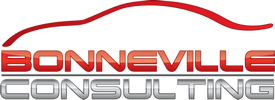 
Motorcycle Details
Vehicle owner:	Mobile:Address: Make & Model:VIN/Chassis number:Date of manufacture: 	Number of seats:Please provide description, including type of materials used, method of fabrication (where applicable) and source. Enclose digital photo of the car.Engine-	Power:	Torque:	Exhaust:Transmission:Final drive:Frame:	Material size:Suspension- 	Front:	Rear:	Brakes-	Front: 	Rear:Rims & Tyres-	Front:	Rear:Wheelbase: Rake:Tare weight: